Il est interdit aux candidats de signer leur composition ou d'y mettre un signe quelconque pouvant indiquer sa provenance.Baccalauréat Professionnel Maintenance des Systèmes de Production Connectés 
Épreuve E2	PREPARATION D’UNE INTERVENTION 
Sous-épreuve E2. a	Analyse et exploitation des données techniquesDOSSIERQUESTIONS-REPONSESMultitec                           Matériel autorisé :L’usage de la calculatrice avec mode examen actif est autorisé.L’usage de calculatrice sans mémoire, « type collège » est autorisé.Problématique :A la suite de son utilisation dans un environnement agressif (entreprise de conditionnement de sacs de ciment), l’empileur/dépileur de palettes MULTITEC nécessite d’être reconditionné. En effet, la forte présence de poussière de ciment provoque l’encrassement et l’usure prématurée de la chaine et des pignons de l’arbre de l’élévateur.Il est décidé de transformer le mouvement de l’élévateur avec un actionneur hydraulique. L’entreprise dispose en stock magasin d’une centrale hydraulique et de plusieurs vérins. Le bureau d’étude a transmis une solution de montage du vérin sur le système. Vous êtes chargé de valider la conformité d’un vérin par rapport aux contraintes de fonctionnement.Q1.1 – Identifier sur la fig. 3, ci-dessous, en l’entourant en Rouge l’actionneur de la configuration actuelle :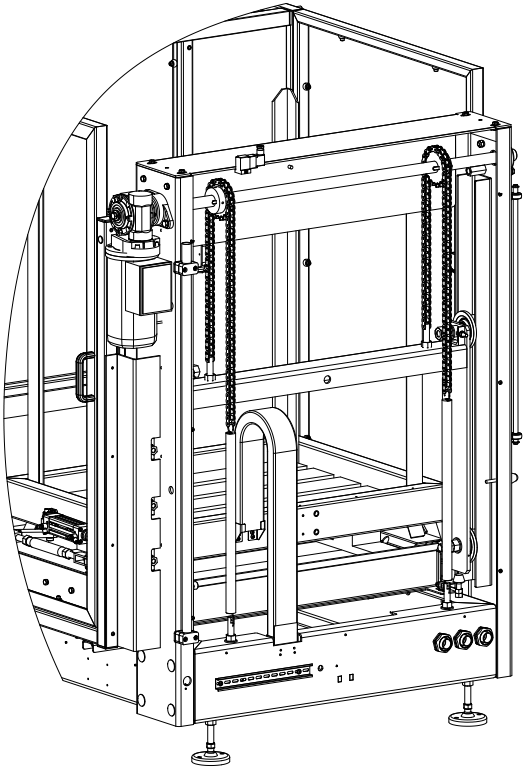 Q1.2 – Identifier sur la fig.3, en les coloriant en Vert, les différents éléments de la configuration actuelle de l’élévateur :Q1.3 – Compléter l’extrait de gamme de démontage du motoréducteur ci-dessous :La procédure de démontage du constructeur (DTR 7/16) ne précise pas les éléments sur lesquels agir pour la dépose du motoréducteur. (voir N° Opération 3, 4, 5 et 6).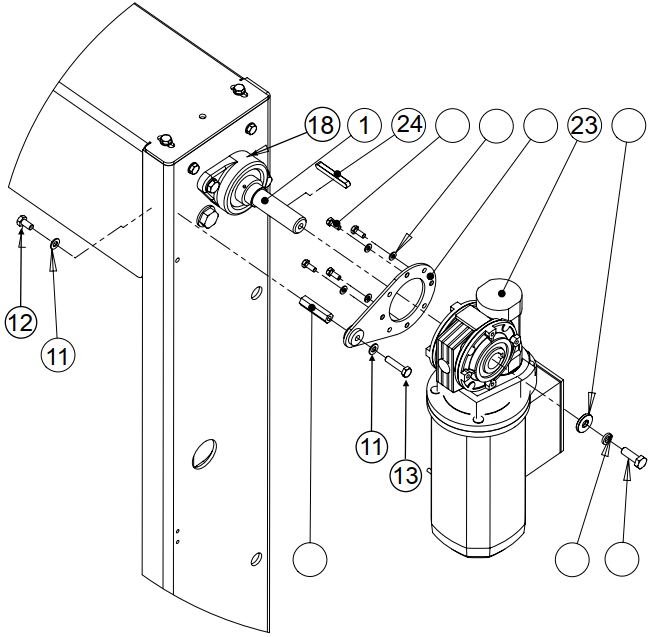 Avec l’implantation du vérin hydraulique pour le mouvement de l’élévateur, le mode de détection des positions de l’élévateur ne sera pas modifié.Q1.4 – Citer le composant utilisé pour assurer cette détection ainsi que ses repèresQ1.5 – Dans la procédure de Démontage de la motorisation électrique fournie par le constructeur, (DTR 7/16), étant donné que le mode de détection ne change pas, indiquer les opérations qui seront inutiles à réaliser pour passer en motorisation hydraulique :Q2.1 – Indiquer, sur la vue ci-dessous, la désignation des différentes parties de la structure du système :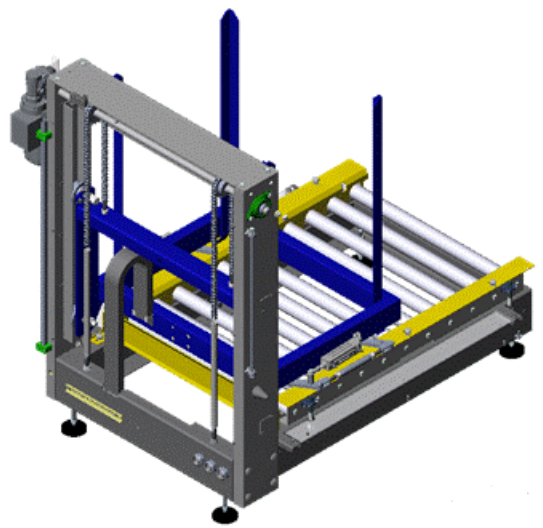 Q2.2 – Identifier sur la fig. 1, en Bleu l’Élévateur+Magasin et en Rouge le bâti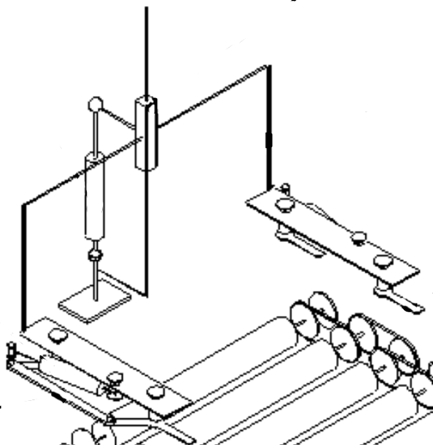 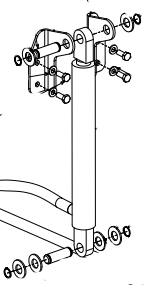 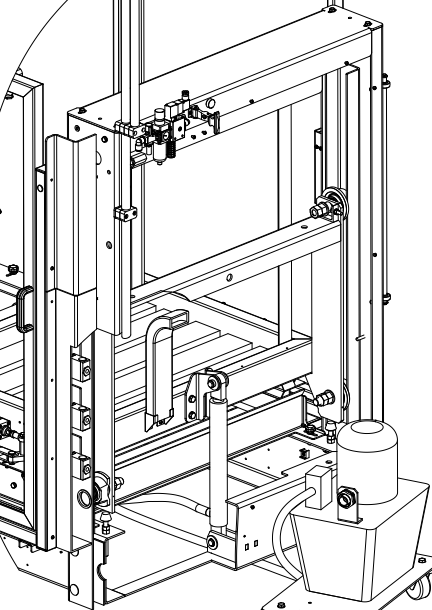 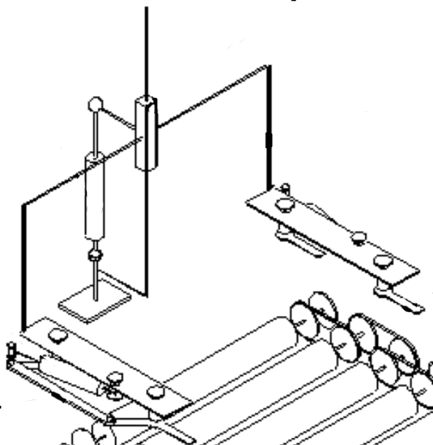 Q2.3 – La solution d’implantation de la motorisation hydraulique est illustrée fig.1. La fig.2 montre la représentation cinématique. Définir dans le tableau les types de liaisons mécaniques entre les sous-ensembles :Q2.4 – Identifier les composants de la chaine d’énergie de la fonction FT1 : Monter ou descendre élévateur. Q2.5 – Relever sur le schéma hydraulique la pression maximale dans le circuit.…………………………………………………………………………………………………………….Q2.6 – Donner le repère et la désignation du composant qui permet de régler la pression maximale dans l’installation.Q2.7 - Indiquer la fonction des composants ci- dessous : L’actionneur présélectionné du stock magasin a les caractéristiques suivantes :Alésage  30mm – Tige  20mm – Entraxe tige rentrée 485mm.La centrale hydraulique a une contenance de 10 litres – Le débit de la pompe est de 3l/min – La pression de service est de 30 bar.Q3.1 – Déterminer la masse totale mT en kg de l’élévateur chargé de 5 demi-palettes :Q3.2 – Déterminer le poids total PT, en Newton, de l’élévateur chargé de 5 demi-palettes : (résultat arrondi à l’entier par excès)Q3.3 – Déterminer la surface du piston SP, en sortie de tige, en cm2 :Q3.4 – Déterminer l’effort théorique FTh développé par le vérinQ3.5 – Déterminer l’effort pratique FPr développé par le vérinLe bureau d’étude a évalué l’effort de manœuvre de l’élévateur, chargé de 
5 demi-palettes + les frottements, FELEVATEUR à 130 daN. Q3.6 – Valider la conformité du vérin étudiéLa codification de la référence du vérin hydraulique validé pour la motorisation hydraulique est la suivante :Q4.1 – : Indiquer, dans le tableau ci-dessous, la course du vérin et les modes de fixation coté corps et coté tige du vérin hydraulique :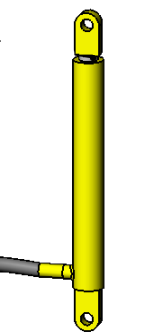 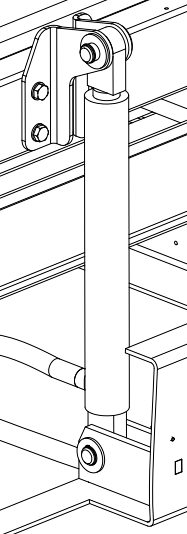 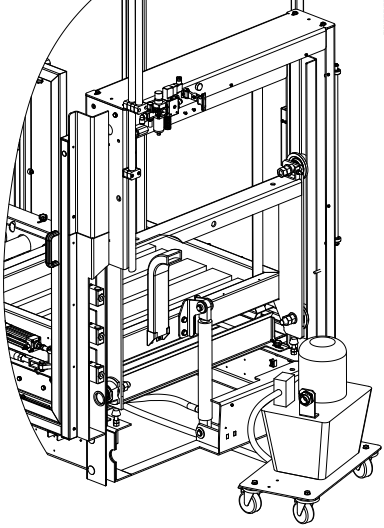 Q5.1 - Identifier les composants de la chaîne d’information de la fonction Montée/descente élévateur.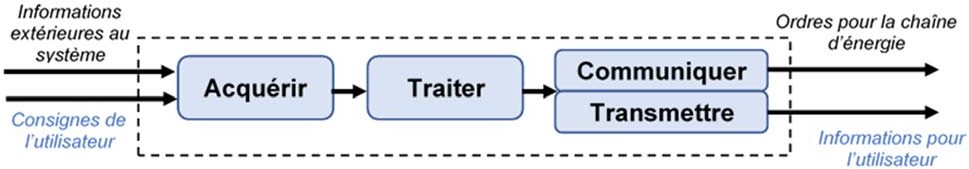 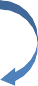 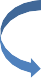 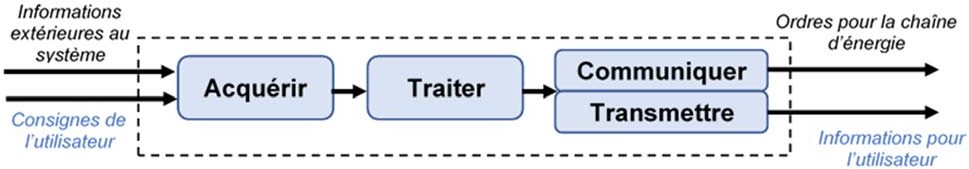 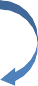 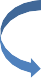 Q5.2 - Indiquer la fonction des composants ci- dessous : Q5.3 - Indiquer la tension entre les bornes X112 et X109 lorsque KM1 est fermé.…………………………………………………………………………………………………………….Q5.4 - Indiquer la tension d’alimentation des électrovannes hydrauliques.…………………………………………………………………………………………………………….Académie :Académie :Académie :Session :Session :Examen :Examen :Examen :Examen :Série :Spécialité/option :Spécialité/option :Repère de l’épreuve :Repère de l’épreuve :Repère de l’épreuve :Épreuve/sous épreuve :Épreuve/sous épreuve :Épreuve/sous épreuve :Épreuve/sous épreuve :Épreuve/sous épreuve :NOM :NOM :NOM :NOM :NOM :(en majuscule, suivi s’il y a lieu, du nom d’épouse)Prénoms :N° du candidat ………………..(le numéro est celui qui figure sur la convocation ou liste d’appel)N° du candidat ………………..(le numéro est celui qui figure sur la convocation ou liste d’appel)N° du candidat ………………..(le numéro est celui qui figure sur la convocation ou liste d’appel)N° du candidat ………………..(le numéro est celui qui figure sur la convocation ou liste d’appel)Né(e) le :N° du candidat ………………..(le numéro est celui qui figure sur la convocation ou liste d’appel)N° du candidat ………………..(le numéro est celui qui figure sur la convocation ou liste d’appel)N° du candidat ………………..(le numéro est celui qui figure sur la convocation ou liste d’appel)N° du candidat ………………..(le numéro est celui qui figure sur la convocation ou liste d’appel)N° du candidat ………………..(le numéro est celui qui figure sur la convocation ou liste d’appel)N° du candidat ………………..(le numéro est celui qui figure sur la convocation ou liste d’appel)N° du candidat ………………..(le numéro est celui qui figure sur la convocation ou liste d’appel)N° du candidat ………………..(le numéro est celui qui figure sur la convocation ou liste d’appel)Appréciation du correcteurAppréciation du correcteurAppréciation du correcteurAppréciation du correcteurAppréciation du correcteurQ0Lecture du dossier technique et ressourcesDTR 1 à 16 /16Temps conseillé :10 min.Q1Étude de l’architecture de la motorisation électriqueDTR 4/16, 7/16 et 8/16Temps conseillé :40 minGAMME DÉMONTAGEGAMME DÉMONTAGEGAMME DÉMONTAGEGAMME DÉMONTAGEÉQUIPEMENT :ÉQUIPEMENT :MULTITEC ERMMULTITEC ERMOBJET :OBJET :Dépose du motoréducteurDépose du motoréducteurOpérationDésignationDésignationOutillage3Dévisser Vis 13, Déposer Rondelle 11Dévisser Vis 13, Déposer Rondelle 11Clé à fourche + A la main4……4Déposer Motoréducteur 23Déposer Motoréducteur 23A la main5……5Déposer Bras de couple 3Déposer Bras de couple 3A la main6….….….6….….….DésignationRepèresRepèresRepères…………N° des opérations de la procédure inutiles :….Q2Étude des liaisons mécaniquesDTR 4/16 et 16/16Temps conseillé :20 minSous-ensemblesTypes de liaisonBâti / ÉlévateurCorps vérin hydraulique / BâtiTige vérin hydraulique / ÉlévateurRepèreDésignationRepèreDésignation et caractéristiquesFonction161721Q3Validation de la conformité de l’actionneur hydrauliqueDTR 10/16 Temps conseillé :20 minDétails calcul :Masse de l’élévateur : 75 kgMasse d’une demi-palette : 9,5 kgMasse Elévateur chargé de 5 demi-palettes mT = ….Masse Elévateur chargé de 5 demi-palettes mT = ….Détails calcul :P = m x gPoids P en NMasse m en kgPesanteur g : 9,81 N/kgPoids Elévateur chargé de 5 demi-palettes PT = ….Poids Elévateur chargé de 5 demi-palettes PT = ….Détails calcul :Détails calcul :S =  x r2Surface S en cm2Rayon r en cmSurface piston ST = ….Soit ST en cm2 = ….Soit ST en cm2 = ….Détails calcul :F = p x SForce F en daNPression p en daN/cm2 (1 bar = 1daN/cm2)Surface S en cm2Effort théorique FTh = ….Effort théorique FTh = ….Détails calcul :Le fabricant du vérin préconise une utilisation de ses vérins avec des taux de charge  : 80%. Effort pratique FPr = ….Effort pratique FPr = ….Le vérin est-il conforme pour manœuvrer l’élévateur chargé de 5 demi-palettes ? (cocher)Le vérin est-il conforme pour manœuvrer l’élévateur chargé de 5 demi-palettes ? (cocher)  OUI  NONJustifier : …Justifier : …Q4Étude de l’architecture de la motorisation hydrauliqueDTR 12/16Temps conseillé :15 minJOINER200300CHM 03M 03B1500PCourse du vérin :…Mode de fixation sur corps :…Mode de fixation sur tige :…Q5Identifier et caractériser la chaîne d’informationDTR 6/16 et 10/16Temps conseillé :15 minRepèreDésignation et caractéristiquesFonctionQ1U1